Formulaire de dépôt d’un projet local – Réussite éducative 2024-2025Soutien financier à une initiative locale concertée en persévérance scolaire/réussite éducative. Quelques rappels:L’organisation qui fait une demande de soutien financier doit obligatoirement être un organisme à but non lucratif (OBNL) figurant au Registre des entreprises du Québec.Les projets acceptés devront être réalisés au plus tard le 30 juin 2025. Un bilan du projet devra être fourni au plus tard le 15 septembre 2025.Le montant maximum accordé est de 49 900$ par projet (incluant les frais de gestion de 5%).Les projets présentés doivent être convenus avec une école ou un Centre de Services Scolaire (CSS) et les actions déployées doivent :-	se dérouler en dehors des 25 heures d’enseignement;- 	être en lien direct avec la persévérance scolaire et la réussite éducative; - 	se réaliser en périphérie de l'école;- 	cibler prioritairement les élèves plus vulnérables; - 	reposer sur des actions reconnues efficaces selon la recherche;- 	favoriser la prise en charge d’activités par les participants; - 	être susceptibles d’améliorer le rendement scolaire et d’augmenter l’engagement du participant dans sa réussite éducative.Attestation * Les signatures électroniques sont acceptées. ENVOI DE LA DEMANDE D’AIDE FINANCIÈRE Envoyez les documents à l’adresse suivante : irc-cn@ctreq.qc.ca Les demandes incomplètes ne seront pas analysées. 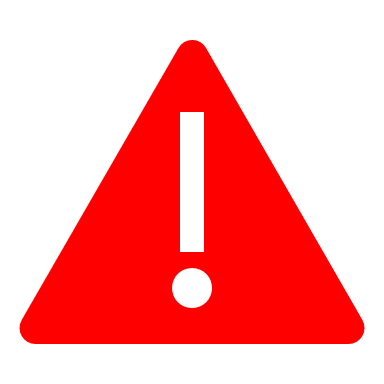 Le MEQ se réserve un délai d’au moins quatre (4) semaines pour approuver les projets présentés. Documents à joindre à votre dossier de dépôt de projet local  Pour toutes questions relatives aux modalités des projets locaux de la glissade de l’été et à ce formulaire : irc-cn@ctreq.qc.ca1 – Informations générales1 – Informations générales1 – Informations générales1 – Informations générales1 – Informations générales1 – Informations générales1 – Informations générales1 – Informations générales1 – Informations générales1 – Informations générales1 – Informations générales1 – Informations générales1 – Informations généralesNom de l’organisme porteur du projet:      Nom de l’organisme porteur du projet:      Nom de l’organisme porteur du projet:      Nom de l’organisme porteur du projet:      Nom de l’organisme porteur du projet:      Nom de l’organisme porteur du projet:      Nom de l’organisme porteur du projet:      Nom de l’organisme porteur du projet:      Nom de l’organisme porteur du projet:      Nom de l’organisme porteur du projet:      Nom de l’organisme porteur du projet:      Nom de l’organisme porteur du projet:      Nom de l’organisme porteur du projet:      Adresse postale :      Numéro d’entreprise du Québec (NEQ) de l’organisation (obligatoire) :      Adresse postale :      Numéro d’entreprise du Québec (NEQ) de l’organisation (obligatoire) :      Adresse postale :      Numéro d’entreprise du Québec (NEQ) de l’organisation (obligatoire) :      Adresse postale :      Numéro d’entreprise du Québec (NEQ) de l’organisation (obligatoire) :      Adresse postale :      Numéro d’entreprise du Québec (NEQ) de l’organisation (obligatoire) :      Adresse postale :      Numéro d’entreprise du Québec (NEQ) de l’organisation (obligatoire) :      Adresse postale :      Numéro d’entreprise du Québec (NEQ) de l’organisation (obligatoire) :      Adresse postale :      Numéro d’entreprise du Québec (NEQ) de l’organisation (obligatoire) :      Adresse postale :      Numéro d’entreprise du Québec (NEQ) de l’organisation (obligatoire) :      Adresse postale :      Numéro d’entreprise du Québec (NEQ) de l’organisation (obligatoire) :      Adresse postale :      Numéro d’entreprise du Québec (NEQ) de l’organisation (obligatoire) :      Adresse postale :      Numéro d’entreprise du Québec (NEQ) de l’organisation (obligatoire) :      Adresse postale :      Numéro d’entreprise du Québec (NEQ) de l’organisation (obligatoire) :      Directeur général de l’organisme porteur: (signataire, tel qu’identifié sur la résolution):      Directeur général de l’organisme porteur: (signataire, tel qu’identifié sur la résolution):      Directeur général de l’organisme porteur: (signataire, tel qu’identifié sur la résolution):      Directeur général de l’organisme porteur: (signataire, tel qu’identifié sur la résolution):      Directeur général de l’organisme porteur: (signataire, tel qu’identifié sur la résolution):      Directeur général de l’organisme porteur: (signataire, tel qu’identifié sur la résolution):      Directeur général de l’organisme porteur: (signataire, tel qu’identifié sur la résolution):      Directeur général de l’organisme porteur: (signataire, tel qu’identifié sur la résolution):      Personne responsable du projet (si différente) et fonction :      Personne responsable du projet (si différente) et fonction :      Personne responsable du projet (si différente) et fonction :      Personne responsable du projet (si différente) et fonction :      Personne responsable du projet (si différente) et fonction :      Téléphone :      Téléphone :      Téléphone :      Téléphone :      Téléphone :      Téléphone :      Téléphone :      Téléphone :      Téléphone :      Téléphone :      Téléphone :      Téléphone :      Téléphone :      Courriel :                                                       Courriel :                                                       Courriel :                                                       Courriel :                                                       Courriel :                                                       Courriel :                                                       Courriel :                                                       Courriel :                                                       Courriel :                                                       Courriel :                                                       Courriel :                                                       Courriel :                                                       Courriel :                                                       Sur quel territoire de Centre de services scolaire le projet se déroulera-t-il ?  ☐ Centre de services scolaire de Portneuf☐ Centre de services scolaire des Découvreurs☐ Centre de services scolaire de la Capitale☐ Centre de services scolaire des Premières-Seigneuries☐ Centre de services scolaire de Charlevoix☐ Commission scolaire Central Québec Indiquez la (les) école (s) concernée(s) :      Indiquez le(s) quartier(s) ou la municipalité(s) ciblée (s) par le projet :      Sur quel territoire de Centre de services scolaire le projet se déroulera-t-il ?  ☐ Centre de services scolaire de Portneuf☐ Centre de services scolaire des Découvreurs☐ Centre de services scolaire de la Capitale☐ Centre de services scolaire des Premières-Seigneuries☐ Centre de services scolaire de Charlevoix☐ Commission scolaire Central Québec Indiquez la (les) école (s) concernée(s) :      Indiquez le(s) quartier(s) ou la municipalité(s) ciblée (s) par le projet :      Sur quel territoire de Centre de services scolaire le projet se déroulera-t-il ?  ☐ Centre de services scolaire de Portneuf☐ Centre de services scolaire des Découvreurs☐ Centre de services scolaire de la Capitale☐ Centre de services scolaire des Premières-Seigneuries☐ Centre de services scolaire de Charlevoix☐ Commission scolaire Central Québec Indiquez la (les) école (s) concernée(s) :      Indiquez le(s) quartier(s) ou la municipalité(s) ciblée (s) par le projet :      Sur quel territoire de Centre de services scolaire le projet se déroulera-t-il ?  ☐ Centre de services scolaire de Portneuf☐ Centre de services scolaire des Découvreurs☐ Centre de services scolaire de la Capitale☐ Centre de services scolaire des Premières-Seigneuries☐ Centre de services scolaire de Charlevoix☐ Commission scolaire Central Québec Indiquez la (les) école (s) concernée(s) :      Indiquez le(s) quartier(s) ou la municipalité(s) ciblée (s) par le projet :      Sur quel territoire de Centre de services scolaire le projet se déroulera-t-il ?  ☐ Centre de services scolaire de Portneuf☐ Centre de services scolaire des Découvreurs☐ Centre de services scolaire de la Capitale☐ Centre de services scolaire des Premières-Seigneuries☐ Centre de services scolaire de Charlevoix☐ Commission scolaire Central Québec Indiquez la (les) école (s) concernée(s) :      Indiquez le(s) quartier(s) ou la municipalité(s) ciblée (s) par le projet :      Sur quel territoire de Centre de services scolaire le projet se déroulera-t-il ?  ☐ Centre de services scolaire de Portneuf☐ Centre de services scolaire des Découvreurs☐ Centre de services scolaire de la Capitale☐ Centre de services scolaire des Premières-Seigneuries☐ Centre de services scolaire de Charlevoix☐ Commission scolaire Central Québec Indiquez la (les) école (s) concernée(s) :      Indiquez le(s) quartier(s) ou la municipalité(s) ciblée (s) par le projet :      Sur quel territoire de Centre de services scolaire le projet se déroulera-t-il ?  ☐ Centre de services scolaire de Portneuf☐ Centre de services scolaire des Découvreurs☐ Centre de services scolaire de la Capitale☐ Centre de services scolaire des Premières-Seigneuries☐ Centre de services scolaire de Charlevoix☐ Commission scolaire Central Québec Indiquez la (les) école (s) concernée(s) :      Indiquez le(s) quartier(s) ou la municipalité(s) ciblée (s) par le projet :      Sur quel territoire de Centre de services scolaire le projet se déroulera-t-il ?  ☐ Centre de services scolaire de Portneuf☐ Centre de services scolaire des Découvreurs☐ Centre de services scolaire de la Capitale☐ Centre de services scolaire des Premières-Seigneuries☐ Centre de services scolaire de Charlevoix☐ Commission scolaire Central Québec Indiquez la (les) école (s) concernée(s) :      Indiquez le(s) quartier(s) ou la municipalité(s) ciblée (s) par le projet :      Sur quel territoire de Centre de services scolaire le projet se déroulera-t-il ?  ☐ Centre de services scolaire de Portneuf☐ Centre de services scolaire des Découvreurs☐ Centre de services scolaire de la Capitale☐ Centre de services scolaire des Premières-Seigneuries☐ Centre de services scolaire de Charlevoix☐ Commission scolaire Central Québec Indiquez la (les) école (s) concernée(s) :      Indiquez le(s) quartier(s) ou la municipalité(s) ciblée (s) par le projet :      Sur quel territoire de Centre de services scolaire le projet se déroulera-t-il ?  ☐ Centre de services scolaire de Portneuf☐ Centre de services scolaire des Découvreurs☐ Centre de services scolaire de la Capitale☐ Centre de services scolaire des Premières-Seigneuries☐ Centre de services scolaire de Charlevoix☐ Commission scolaire Central Québec Indiquez la (les) école (s) concernée(s) :      Indiquez le(s) quartier(s) ou la municipalité(s) ciblée (s) par le projet :      Sur quel territoire de Centre de services scolaire le projet se déroulera-t-il ?  ☐ Centre de services scolaire de Portneuf☐ Centre de services scolaire des Découvreurs☐ Centre de services scolaire de la Capitale☐ Centre de services scolaire des Premières-Seigneuries☐ Centre de services scolaire de Charlevoix☐ Commission scolaire Central Québec Indiquez la (les) école (s) concernée(s) :      Indiquez le(s) quartier(s) ou la municipalité(s) ciblée (s) par le projet :      Sur quel territoire de Centre de services scolaire le projet se déroulera-t-il ?  ☐ Centre de services scolaire de Portneuf☐ Centre de services scolaire des Découvreurs☐ Centre de services scolaire de la Capitale☐ Centre de services scolaire des Premières-Seigneuries☐ Centre de services scolaire de Charlevoix☐ Commission scolaire Central Québec Indiquez la (les) école (s) concernée(s) :      Indiquez le(s) quartier(s) ou la municipalité(s) ciblée (s) par le projet :      Sur quel territoire de Centre de services scolaire le projet se déroulera-t-il ?  ☐ Centre de services scolaire de Portneuf☐ Centre de services scolaire des Découvreurs☐ Centre de services scolaire de la Capitale☐ Centre de services scolaire des Premières-Seigneuries☐ Centre de services scolaire de Charlevoix☐ Commission scolaire Central Québec Indiquez la (les) école (s) concernée(s) :      Indiquez le(s) quartier(s) ou la municipalité(s) ciblée (s) par le projet :      2 - Présentation sommaire du projet2 - Présentation sommaire du projet2 - Présentation sommaire du projet2 - Présentation sommaire du projet2 - Présentation sommaire du projet2 - Présentation sommaire du projet2 - Présentation sommaire du projet2 - Présentation sommaire du projet2 - Présentation sommaire du projet2 - Présentation sommaire du projet2 - Présentation sommaire du projet2 - Présentation sommaire du projet2 - Présentation sommaire du projetTitre du projet : Titre du projet : Titre du projet : Titre du projet : Titre du projet : Titre du projet : Titre du projet : Titre du projet : Titre du projet : Titre du projet : Titre du projet : Titre du projet : Titre du projet : Est-ce que ce projet a déjà été financé par l’IRC-CN ? ☐ Oui    ☐NonSi oui, en quelle(s) année(s) ?  2018-2019      2019-2020     2020-2021      2021-2022     2022-2023Est-ce que ce projet a déjà été financé par l’IRC-CN ? ☐ Oui    ☐NonSi oui, en quelle(s) année(s) ?  2018-2019      2019-2020     2020-2021      2021-2022     2022-2023Est-ce que ce projet a déjà été financé par l’IRC-CN ? ☐ Oui    ☐NonSi oui, en quelle(s) année(s) ?  2018-2019      2019-2020     2020-2021      2021-2022     2022-2023Est-ce que ce projet a déjà été financé par l’IRC-CN ? ☐ Oui    ☐NonSi oui, en quelle(s) année(s) ?  2018-2019      2019-2020     2020-2021      2021-2022     2022-2023Est-ce que ce projet a déjà été financé par l’IRC-CN ? ☐ Oui    ☐NonSi oui, en quelle(s) année(s) ?  2018-2019      2019-2020     2020-2021      2021-2022     2022-2023Est-ce que ce projet a déjà été financé par l’IRC-CN ? ☐ Oui    ☐NonSi oui, en quelle(s) année(s) ?  2018-2019      2019-2020     2020-2021      2021-2022     2022-2023Est-ce que ce projet a déjà été financé par l’IRC-CN ? ☐ Oui    ☐NonSi oui, en quelle(s) année(s) ?  2018-2019      2019-2020     2020-2021      2021-2022     2022-2023Est-ce que ce projet a déjà été financé par l’IRC-CN ? ☐ Oui    ☐NonSi oui, en quelle(s) année(s) ?  2018-2019      2019-2020     2020-2021      2021-2022     2022-2023Est-ce que ce projet a déjà été financé par l’IRC-CN ? ☐ Oui    ☐NonSi oui, en quelle(s) année(s) ?  2018-2019      2019-2020     2020-2021      2021-2022     2022-2023Est-ce que ce projet a déjà été financé par l’IRC-CN ? ☐ Oui    ☐NonSi oui, en quelle(s) année(s) ?  2018-2019      2019-2020     2020-2021      2021-2022     2022-2023Est-ce que ce projet a déjà été financé par l’IRC-CN ? ☐ Oui    ☐NonSi oui, en quelle(s) année(s) ?  2018-2019      2019-2020     2020-2021      2021-2022     2022-2023Est-ce que ce projet a déjà été financé par l’IRC-CN ? ☐ Oui    ☐NonSi oui, en quelle(s) année(s) ?  2018-2019      2019-2020     2020-2021      2021-2022     2022-2023Est-ce que ce projet a déjà été financé par l’IRC-CN ? ☐ Oui    ☐NonSi oui, en quelle(s) année(s) ?  2018-2019      2019-2020     2020-2021      2021-2022     2022-2023Mots-clés résumant votre projet (4-5)      Mots-clés résumant votre projet (4-5)      Mots-clés résumant votre projet (4-5)      Mots-clés résumant votre projet (4-5)      Mots-clés résumant votre projet (4-5)      Mots-clés résumant votre projet (4-5)      Mots-clés résumant votre projet (4-5)      Mots-clés résumant votre projet (4-5)      Mots-clés résumant votre projet (4-5)      Mots-clés résumant votre projet (4-5)      Mots-clés résumant votre projet (4-5)      Mots-clés résumant votre projet (4-5)      Mots-clés résumant votre projet (4-5)      Montant demandé à l’IRC-CN :      Budget total du projet :      Montant demandé à l’IRC-CN :      Budget total du projet :      Montant demandé à l’IRC-CN :      Budget total du projet :      Montant demandé à l’IRC-CN :      Budget total du projet :      Montant demandé à l’IRC-CN :      Budget total du projet :      Montant demandé à l’IRC-CN :      Budget total du projet :      Montant demandé à l’IRC-CN :      Budget total du projet :      Montant demandé à l’IRC-CN :      Budget total du projet :      Montant demandé à l’IRC-CN :      Budget total du projet :      Montant demandé à l’IRC-CN :      Budget total du projet :      Montant demandé à l’IRC-CN :      Budget total du projet :      Montant demandé à l’IRC-CN :      Budget total du projet :      Montant demandé à l’IRC-CN :      Budget total du projet :      Durée du projet (nombre de mois) :      Date de début du projet (au plus tôt le 1er septembre 2024) :    Date de fin du projet (au plus tard le 30 juin 2025) * : Durée du projet (nombre de mois) :      Date de début du projet (au plus tôt le 1er septembre 2024) :    Date de fin du projet (au plus tard le 30 juin 2025) * : Durée du projet (nombre de mois) :      Date de début du projet (au plus tôt le 1er septembre 2024) :    Date de fin du projet (au plus tard le 30 juin 2025) * : Durée du projet (nombre de mois) :      Date de début du projet (au plus tôt le 1er septembre 2024) :    Date de fin du projet (au plus tard le 30 juin 2025) * : Durée du projet (nombre de mois) :      Date de début du projet (au plus tôt le 1er septembre 2024) :    Date de fin du projet (au plus tard le 30 juin 2025) * : Durée du projet (nombre de mois) :      Date de début du projet (au plus tôt le 1er septembre 2024) :    Date de fin du projet (au plus tard le 30 juin 2025) * : Durée du projet (nombre de mois) :      Date de début du projet (au plus tôt le 1er septembre 2024) :    Date de fin du projet (au plus tard le 30 juin 2025) * : Durée du projet (nombre de mois) :      Date de début du projet (au plus tôt le 1er septembre 2024) :    Date de fin du projet (au plus tard le 30 juin 2025) * : Durée du projet (nombre de mois) :      Date de début du projet (au plus tôt le 1er septembre 2024) :    Date de fin du projet (au plus tard le 30 juin 2025) * : Durée du projet (nombre de mois) :      Date de début du projet (au plus tôt le 1er septembre 2024) :    Date de fin du projet (au plus tard le 30 juin 2025) * : Durée du projet (nombre de mois) :      Date de début du projet (au plus tôt le 1er septembre 2024) :    Date de fin du projet (au plus tard le 30 juin 2025) * : Durée du projet (nombre de mois) :      Date de début du projet (au plus tôt le 1er septembre 2024) :    Date de fin du projet (au plus tard le 30 juin 2025) * : Durée du projet (nombre de mois) :      Date de début du projet (au plus tôt le 1er septembre 2024) :    Date de fin du projet (au plus tard le 30 juin 2025) * : DESCRIPTION DU PROJET (Que voulez-faire, comment, quand, avec qui et pour qui?) 500 mots maxSi ce projet a déjà été financé par l’IRC-CN, présentez les changements apportés, les améliorations, les solutions face aux défis rencontrés sur le premier projet, etc.) DESCRIPTION DU PROJET (Que voulez-faire, comment, quand, avec qui et pour qui?) 500 mots maxSi ce projet a déjà été financé par l’IRC-CN, présentez les changements apportés, les améliorations, les solutions face aux défis rencontrés sur le premier projet, etc.) DESCRIPTION DU PROJET (Que voulez-faire, comment, quand, avec qui et pour qui?) 500 mots maxSi ce projet a déjà été financé par l’IRC-CN, présentez les changements apportés, les améliorations, les solutions face aux défis rencontrés sur le premier projet, etc.) DESCRIPTION DU PROJET (Que voulez-faire, comment, quand, avec qui et pour qui?) 500 mots maxSi ce projet a déjà été financé par l’IRC-CN, présentez les changements apportés, les améliorations, les solutions face aux défis rencontrés sur le premier projet, etc.) DESCRIPTION DU PROJET (Que voulez-faire, comment, quand, avec qui et pour qui?) 500 mots maxSi ce projet a déjà été financé par l’IRC-CN, présentez les changements apportés, les améliorations, les solutions face aux défis rencontrés sur le premier projet, etc.) DESCRIPTION DU PROJET (Que voulez-faire, comment, quand, avec qui et pour qui?) 500 mots maxSi ce projet a déjà été financé par l’IRC-CN, présentez les changements apportés, les améliorations, les solutions face aux défis rencontrés sur le premier projet, etc.) DESCRIPTION DU PROJET (Que voulez-faire, comment, quand, avec qui et pour qui?) 500 mots maxSi ce projet a déjà été financé par l’IRC-CN, présentez les changements apportés, les améliorations, les solutions face aux défis rencontrés sur le premier projet, etc.) DESCRIPTION DU PROJET (Que voulez-faire, comment, quand, avec qui et pour qui?) 500 mots maxSi ce projet a déjà été financé par l’IRC-CN, présentez les changements apportés, les améliorations, les solutions face aux défis rencontrés sur le premier projet, etc.) DESCRIPTION DU PROJET (Que voulez-faire, comment, quand, avec qui et pour qui?) 500 mots maxSi ce projet a déjà été financé par l’IRC-CN, présentez les changements apportés, les améliorations, les solutions face aux défis rencontrés sur le premier projet, etc.) DESCRIPTION DU PROJET (Que voulez-faire, comment, quand, avec qui et pour qui?) 500 mots maxSi ce projet a déjà été financé par l’IRC-CN, présentez les changements apportés, les améliorations, les solutions face aux défis rencontrés sur le premier projet, etc.) DESCRIPTION DU PROJET (Que voulez-faire, comment, quand, avec qui et pour qui?) 500 mots maxSi ce projet a déjà été financé par l’IRC-CN, présentez les changements apportés, les améliorations, les solutions face aux défis rencontrés sur le premier projet, etc.) DESCRIPTION DU PROJET (Que voulez-faire, comment, quand, avec qui et pour qui?) 500 mots maxSi ce projet a déjà été financé par l’IRC-CN, présentez les changements apportés, les améliorations, les solutions face aux défis rencontrés sur le premier projet, etc.) DESCRIPTION DU PROJET (Que voulez-faire, comment, quand, avec qui et pour qui?) 500 mots maxSi ce projet a déjà été financé par l’IRC-CN, présentez les changements apportés, les améliorations, les solutions face aux défis rencontrés sur le premier projet, etc.) Ce projet est-il issu d’une concertation du milieu, d’une table de concertation, d’un chantier, d’un groupe de travail, …   ☐ Oui    ☐NonSi oui, précisez : Ce projet est-il issu d’une concertation du milieu, d’une table de concertation, d’un chantier, d’un groupe de travail, …   ☐ Oui    ☐NonSi oui, précisez : Ce projet est-il issu d’une concertation du milieu, d’une table de concertation, d’un chantier, d’un groupe de travail, …   ☐ Oui    ☐NonSi oui, précisez : Ce projet est-il issu d’une concertation du milieu, d’une table de concertation, d’un chantier, d’un groupe de travail, …   ☐ Oui    ☐NonSi oui, précisez : Ce projet est-il issu d’une concertation du milieu, d’une table de concertation, d’un chantier, d’un groupe de travail, …   ☐ Oui    ☐NonSi oui, précisez : Ce projet est-il issu d’une concertation du milieu, d’une table de concertation, d’un chantier, d’un groupe de travail, …   ☐ Oui    ☐NonSi oui, précisez : Ce projet est-il issu d’une concertation du milieu, d’une table de concertation, d’un chantier, d’un groupe de travail, …   ☐ Oui    ☐NonSi oui, précisez : Ce projet est-il issu d’une concertation du milieu, d’une table de concertation, d’un chantier, d’un groupe de travail, …   ☐ Oui    ☐NonSi oui, précisez : Ce projet est-il issu d’une concertation du milieu, d’une table de concertation, d’un chantier, d’un groupe de travail, …   ☐ Oui    ☐NonSi oui, précisez : Ce projet est-il issu d’une concertation du milieu, d’une table de concertation, d’un chantier, d’un groupe de travail, …   ☐ Oui    ☐NonSi oui, précisez : Ce projet est-il issu d’une concertation du milieu, d’une table de concertation, d’un chantier, d’un groupe de travail, …   ☐ Oui    ☐NonSi oui, précisez : Ce projet est-il issu d’une concertation du milieu, d’une table de concertation, d’un chantier, d’un groupe de travail, …   ☐ Oui    ☐NonSi oui, précisez : Ce projet est-il issu d’une concertation du milieu, d’une table de concertation, d’un chantier, d’un groupe de travail, …   ☐ Oui    ☐NonSi oui, précisez : Sur quel(s) aspect(s) de la réussite éducative ou de la persévérance scolaire le projet présenté intervient-il? (Cochez) Soutenir les acquis scolaires  Développer les habiletés sociales soit la capacité de s’intégrer à un groupe, coopérer, gérer ses émotions, les conflits, participer positivement, … Renforcer l’estime de soi c’est-à-dire la capacité à avoir une image positive de soi-même : la confiance en ses capacités, l’acceptation de son image, de son identité, de ses singularités, la reconnaissance de ses atouts et de ses faiblesses, … Accompagner les transitions scolaires, par exemple préparer les participant.e.s aux changements à venir afin de les rassurer relativement à la découverte d’un nouveau milieu, d’un nouveau fonctionnement, de nouvelles règles/attentes, de nouvelles routines, … Agir sur la persévérance scolaire : par exemple soutenir des parcours alternatifs, offrir des lieux d’accueil positifs, accompagner l’orientation, favoriser la conciliation études-travail, etc.Sur quel(s) aspect(s) de la réussite éducative ou de la persévérance scolaire le projet présenté intervient-il? (Cochez) Soutenir les acquis scolaires  Développer les habiletés sociales soit la capacité de s’intégrer à un groupe, coopérer, gérer ses émotions, les conflits, participer positivement, … Renforcer l’estime de soi c’est-à-dire la capacité à avoir une image positive de soi-même : la confiance en ses capacités, l’acceptation de son image, de son identité, de ses singularités, la reconnaissance de ses atouts et de ses faiblesses, … Accompagner les transitions scolaires, par exemple préparer les participant.e.s aux changements à venir afin de les rassurer relativement à la découverte d’un nouveau milieu, d’un nouveau fonctionnement, de nouvelles règles/attentes, de nouvelles routines, … Agir sur la persévérance scolaire : par exemple soutenir des parcours alternatifs, offrir des lieux d’accueil positifs, accompagner l’orientation, favoriser la conciliation études-travail, etc.Sur quel(s) aspect(s) de la réussite éducative ou de la persévérance scolaire le projet présenté intervient-il? (Cochez) Soutenir les acquis scolaires  Développer les habiletés sociales soit la capacité de s’intégrer à un groupe, coopérer, gérer ses émotions, les conflits, participer positivement, … Renforcer l’estime de soi c’est-à-dire la capacité à avoir une image positive de soi-même : la confiance en ses capacités, l’acceptation de son image, de son identité, de ses singularités, la reconnaissance de ses atouts et de ses faiblesses, … Accompagner les transitions scolaires, par exemple préparer les participant.e.s aux changements à venir afin de les rassurer relativement à la découverte d’un nouveau milieu, d’un nouveau fonctionnement, de nouvelles règles/attentes, de nouvelles routines, … Agir sur la persévérance scolaire : par exemple soutenir des parcours alternatifs, offrir des lieux d’accueil positifs, accompagner l’orientation, favoriser la conciliation études-travail, etc.Sur quel(s) aspect(s) de la réussite éducative ou de la persévérance scolaire le projet présenté intervient-il? (Cochez) Soutenir les acquis scolaires  Développer les habiletés sociales soit la capacité de s’intégrer à un groupe, coopérer, gérer ses émotions, les conflits, participer positivement, … Renforcer l’estime de soi c’est-à-dire la capacité à avoir une image positive de soi-même : la confiance en ses capacités, l’acceptation de son image, de son identité, de ses singularités, la reconnaissance de ses atouts et de ses faiblesses, … Accompagner les transitions scolaires, par exemple préparer les participant.e.s aux changements à venir afin de les rassurer relativement à la découverte d’un nouveau milieu, d’un nouveau fonctionnement, de nouvelles règles/attentes, de nouvelles routines, … Agir sur la persévérance scolaire : par exemple soutenir des parcours alternatifs, offrir des lieux d’accueil positifs, accompagner l’orientation, favoriser la conciliation études-travail, etc.Sur quel(s) aspect(s) de la réussite éducative ou de la persévérance scolaire le projet présenté intervient-il? (Cochez) Soutenir les acquis scolaires  Développer les habiletés sociales soit la capacité de s’intégrer à un groupe, coopérer, gérer ses émotions, les conflits, participer positivement, … Renforcer l’estime de soi c’est-à-dire la capacité à avoir une image positive de soi-même : la confiance en ses capacités, l’acceptation de son image, de son identité, de ses singularités, la reconnaissance de ses atouts et de ses faiblesses, … Accompagner les transitions scolaires, par exemple préparer les participant.e.s aux changements à venir afin de les rassurer relativement à la découverte d’un nouveau milieu, d’un nouveau fonctionnement, de nouvelles règles/attentes, de nouvelles routines, … Agir sur la persévérance scolaire : par exemple soutenir des parcours alternatifs, offrir des lieux d’accueil positifs, accompagner l’orientation, favoriser la conciliation études-travail, etc.Sur quel(s) aspect(s) de la réussite éducative ou de la persévérance scolaire le projet présenté intervient-il? (Cochez) Soutenir les acquis scolaires  Développer les habiletés sociales soit la capacité de s’intégrer à un groupe, coopérer, gérer ses émotions, les conflits, participer positivement, … Renforcer l’estime de soi c’est-à-dire la capacité à avoir une image positive de soi-même : la confiance en ses capacités, l’acceptation de son image, de son identité, de ses singularités, la reconnaissance de ses atouts et de ses faiblesses, … Accompagner les transitions scolaires, par exemple préparer les participant.e.s aux changements à venir afin de les rassurer relativement à la découverte d’un nouveau milieu, d’un nouveau fonctionnement, de nouvelles règles/attentes, de nouvelles routines, … Agir sur la persévérance scolaire : par exemple soutenir des parcours alternatifs, offrir des lieux d’accueil positifs, accompagner l’orientation, favoriser la conciliation études-travail, etc.Sur quel(s) aspect(s) de la réussite éducative ou de la persévérance scolaire le projet présenté intervient-il? (Cochez) Soutenir les acquis scolaires  Développer les habiletés sociales soit la capacité de s’intégrer à un groupe, coopérer, gérer ses émotions, les conflits, participer positivement, … Renforcer l’estime de soi c’est-à-dire la capacité à avoir une image positive de soi-même : la confiance en ses capacités, l’acceptation de son image, de son identité, de ses singularités, la reconnaissance de ses atouts et de ses faiblesses, … Accompagner les transitions scolaires, par exemple préparer les participant.e.s aux changements à venir afin de les rassurer relativement à la découverte d’un nouveau milieu, d’un nouveau fonctionnement, de nouvelles règles/attentes, de nouvelles routines, … Agir sur la persévérance scolaire : par exemple soutenir des parcours alternatifs, offrir des lieux d’accueil positifs, accompagner l’orientation, favoriser la conciliation études-travail, etc.Sur quel(s) aspect(s) de la réussite éducative ou de la persévérance scolaire le projet présenté intervient-il? (Cochez) Soutenir les acquis scolaires  Développer les habiletés sociales soit la capacité de s’intégrer à un groupe, coopérer, gérer ses émotions, les conflits, participer positivement, … Renforcer l’estime de soi c’est-à-dire la capacité à avoir une image positive de soi-même : la confiance en ses capacités, l’acceptation de son image, de son identité, de ses singularités, la reconnaissance de ses atouts et de ses faiblesses, … Accompagner les transitions scolaires, par exemple préparer les participant.e.s aux changements à venir afin de les rassurer relativement à la découverte d’un nouveau milieu, d’un nouveau fonctionnement, de nouvelles règles/attentes, de nouvelles routines, … Agir sur la persévérance scolaire : par exemple soutenir des parcours alternatifs, offrir des lieux d’accueil positifs, accompagner l’orientation, favoriser la conciliation études-travail, etc.Sur quel(s) aspect(s) de la réussite éducative ou de la persévérance scolaire le projet présenté intervient-il? (Cochez) Soutenir les acquis scolaires  Développer les habiletés sociales soit la capacité de s’intégrer à un groupe, coopérer, gérer ses émotions, les conflits, participer positivement, … Renforcer l’estime de soi c’est-à-dire la capacité à avoir une image positive de soi-même : la confiance en ses capacités, l’acceptation de son image, de son identité, de ses singularités, la reconnaissance de ses atouts et de ses faiblesses, … Accompagner les transitions scolaires, par exemple préparer les participant.e.s aux changements à venir afin de les rassurer relativement à la découverte d’un nouveau milieu, d’un nouveau fonctionnement, de nouvelles règles/attentes, de nouvelles routines, … Agir sur la persévérance scolaire : par exemple soutenir des parcours alternatifs, offrir des lieux d’accueil positifs, accompagner l’orientation, favoriser la conciliation études-travail, etc.Sur quel(s) aspect(s) de la réussite éducative ou de la persévérance scolaire le projet présenté intervient-il? (Cochez) Soutenir les acquis scolaires  Développer les habiletés sociales soit la capacité de s’intégrer à un groupe, coopérer, gérer ses émotions, les conflits, participer positivement, … Renforcer l’estime de soi c’est-à-dire la capacité à avoir une image positive de soi-même : la confiance en ses capacités, l’acceptation de son image, de son identité, de ses singularités, la reconnaissance de ses atouts et de ses faiblesses, … Accompagner les transitions scolaires, par exemple préparer les participant.e.s aux changements à venir afin de les rassurer relativement à la découverte d’un nouveau milieu, d’un nouveau fonctionnement, de nouvelles règles/attentes, de nouvelles routines, … Agir sur la persévérance scolaire : par exemple soutenir des parcours alternatifs, offrir des lieux d’accueil positifs, accompagner l’orientation, favoriser la conciliation études-travail, etc.Sur quel(s) aspect(s) de la réussite éducative ou de la persévérance scolaire le projet présenté intervient-il? (Cochez) Soutenir les acquis scolaires  Développer les habiletés sociales soit la capacité de s’intégrer à un groupe, coopérer, gérer ses émotions, les conflits, participer positivement, … Renforcer l’estime de soi c’est-à-dire la capacité à avoir une image positive de soi-même : la confiance en ses capacités, l’acceptation de son image, de son identité, de ses singularités, la reconnaissance de ses atouts et de ses faiblesses, … Accompagner les transitions scolaires, par exemple préparer les participant.e.s aux changements à venir afin de les rassurer relativement à la découverte d’un nouveau milieu, d’un nouveau fonctionnement, de nouvelles règles/attentes, de nouvelles routines, … Agir sur la persévérance scolaire : par exemple soutenir des parcours alternatifs, offrir des lieux d’accueil positifs, accompagner l’orientation, favoriser la conciliation études-travail, etc.Sur quel(s) aspect(s) de la réussite éducative ou de la persévérance scolaire le projet présenté intervient-il? (Cochez) Soutenir les acquis scolaires  Développer les habiletés sociales soit la capacité de s’intégrer à un groupe, coopérer, gérer ses émotions, les conflits, participer positivement, … Renforcer l’estime de soi c’est-à-dire la capacité à avoir une image positive de soi-même : la confiance en ses capacités, l’acceptation de son image, de son identité, de ses singularités, la reconnaissance de ses atouts et de ses faiblesses, … Accompagner les transitions scolaires, par exemple préparer les participant.e.s aux changements à venir afin de les rassurer relativement à la découverte d’un nouveau milieu, d’un nouveau fonctionnement, de nouvelles règles/attentes, de nouvelles routines, … Agir sur la persévérance scolaire : par exemple soutenir des parcours alternatifs, offrir des lieux d’accueil positifs, accompagner l’orientation, favoriser la conciliation études-travail, etc.Sur quel(s) aspect(s) de la réussite éducative ou de la persévérance scolaire le projet présenté intervient-il? (Cochez) Soutenir les acquis scolaires  Développer les habiletés sociales soit la capacité de s’intégrer à un groupe, coopérer, gérer ses émotions, les conflits, participer positivement, … Renforcer l’estime de soi c’est-à-dire la capacité à avoir une image positive de soi-même : la confiance en ses capacités, l’acceptation de son image, de son identité, de ses singularités, la reconnaissance de ses atouts et de ses faiblesses, … Accompagner les transitions scolaires, par exemple préparer les participant.e.s aux changements à venir afin de les rassurer relativement à la découverte d’un nouveau milieu, d’un nouveau fonctionnement, de nouvelles règles/attentes, de nouvelles routines, … Agir sur la persévérance scolaire : par exemple soutenir des parcours alternatifs, offrir des lieux d’accueil positifs, accompagner l’orientation, favoriser la conciliation études-travail, etc.bjectif du projet (2-3 lignes)Définissez, l’objectif général de votre projet. Le projet vise à :      bjectif du projet (2-3 lignes)Définissez, l’objectif général de votre projet. Le projet vise à :      bjectif du projet (2-3 lignes)Définissez, l’objectif général de votre projet. Le projet vise à :      bjectif du projet (2-3 lignes)Définissez, l’objectif général de votre projet. Le projet vise à :      bjectif du projet (2-3 lignes)Définissez, l’objectif général de votre projet. Le projet vise à :      bjectif du projet (2-3 lignes)Définissez, l’objectif général de votre projet. Le projet vise à :      bjectif du projet (2-3 lignes)Définissez, l’objectif général de votre projet. Le projet vise à :      bjectif du projet (2-3 lignes)Définissez, l’objectif général de votre projet. Le projet vise à :      bjectif du projet (2-3 lignes)Définissez, l’objectif général de votre projet. Le projet vise à :      bjectif du projet (2-3 lignes)Définissez, l’objectif général de votre projet. Le projet vise à :      bjectif du projet (2-3 lignes)Définissez, l’objectif général de votre projet. Le projet vise à :      bjectif du projet (2-3 lignes)Définissez, l’objectif général de votre projet. Le projet vise à :      bjectif du projet (2-3 lignes)Définissez, l’objectif général de votre projet. Le projet vise à :      3 – Clientèle(s) ciblée(s) par le projet3 – Clientèle(s) ciblée(s) par le projet3 – Clientèle(s) ciblée(s) par le projet3 – Clientèle(s) ciblée(s) par le projet3 – Clientèle(s) ciblée(s) par le projet3 – Clientèle(s) ciblée(s) par le projet3 – Clientèle(s) ciblée(s) par le projet3 – Clientèle(s) ciblée(s) par le projet3 – Clientèle(s) ciblée(s) par le projet3 – Clientèle(s) ciblée(s) par le projet3 – Clientèle(s) ciblée(s) par le projet3 – Clientèle(s) ciblée(s) par le projet3 – Clientèle(s) ciblée(s) par le projetExpliquez en quoi la clientèle ciblée par le projet est plus à risque au regard de la réussite éducative et de la persévérance scolaire:      Expliquez en quoi la clientèle ciblée par le projet est plus à risque au regard de la réussite éducative et de la persévérance scolaire:      Expliquez en quoi la clientèle ciblée par le projet est plus à risque au regard de la réussite éducative et de la persévérance scolaire:      Expliquez en quoi la clientèle ciblée par le projet est plus à risque au regard de la réussite éducative et de la persévérance scolaire:      Expliquez en quoi la clientèle ciblée par le projet est plus à risque au regard de la réussite éducative et de la persévérance scolaire:      Expliquez en quoi la clientèle ciblée par le projet est plus à risque au regard de la réussite éducative et de la persévérance scolaire:      Expliquez en quoi la clientèle ciblée par le projet est plus à risque au regard de la réussite éducative et de la persévérance scolaire:      Expliquez en quoi la clientèle ciblée par le projet est plus à risque au regard de la réussite éducative et de la persévérance scolaire:      Expliquez en quoi la clientèle ciblée par le projet est plus à risque au regard de la réussite éducative et de la persévérance scolaire:      Expliquez en quoi la clientèle ciblée par le projet est plus à risque au regard de la réussite éducative et de la persévérance scolaire:      Expliquez en quoi la clientèle ciblée par le projet est plus à risque au regard de la réussite éducative et de la persévérance scolaire:      Expliquez en quoi la clientèle ciblée par le projet est plus à risque au regard de la réussite éducative et de la persévérance scolaire:      Expliquez en quoi la clientèle ciblée par le projet est plus à risque au regard de la réussite éducative et de la persévérance scolaire:      Quel est le nombre de participants visés par les activités du projet :Nombre de jeunes       Nombre de parents      Nombre d’intervenants       Quel est le nombre de participants visés par les activités du projet :Nombre de jeunes       Nombre de parents      Nombre d’intervenants       Quel est le nombre de participants visés par les activités du projet :Nombre de jeunes       Nombre de parents      Nombre d’intervenants       Quel est le nombre de participants visés par les activités du projet :Nombre de jeunes       Nombre de parents      Nombre d’intervenants       Quel est le nombre de participants visés par les activités du projet :Nombre de jeunes       Nombre de parents      Nombre d’intervenants       Quel est le nombre de participants visés par les activités du projet :Nombre de jeunes       Nombre de parents      Nombre d’intervenants       Quel est le nombre de participants visés par les activités du projet :Nombre de jeunes       Nombre de parents      Nombre d’intervenants       Tranche d’âge des participants visés par les activités du projet : 0-5 ans (petite enfance) 5-12 ans (primaire) 12-17 ans (secondaire) 17-20 ans (centre de formation, jeunes adultes)  Parents   Tranche d’âge des participants visés par les activités du projet : 0-5 ans (petite enfance) 5-12 ans (primaire) 12-17 ans (secondaire) 17-20 ans (centre de formation, jeunes adultes)  Parents   Tranche d’âge des participants visés par les activités du projet : 0-5 ans (petite enfance) 5-12 ans (primaire) 12-17 ans (secondaire) 17-20 ans (centre de formation, jeunes adultes)  Parents   Tranche d’âge des participants visés par les activités du projet : 0-5 ans (petite enfance) 5-12 ans (primaire) 12-17 ans (secondaire) 17-20 ans (centre de formation, jeunes adultes)  Parents   Tranche d’âge des participants visés par les activités du projet : 0-5 ans (petite enfance) 5-12 ans (primaire) 12-17 ans (secondaire) 17-20 ans (centre de formation, jeunes adultes)  Parents   Tranche d’âge des participants visés par les activités du projet : 0-5 ans (petite enfance) 5-12 ans (primaire) 12-17 ans (secondaire) 17-20 ans (centre de formation, jeunes adultes)  Parents   À quel(s) endroit(s) où se dérouleront les activités prévues au projet.      À quel(s) endroit(s) où se dérouleront les activités prévues au projet.      À quel(s) endroit(s) où se dérouleront les activités prévues au projet.      À quel(s) endroit(s) où se dérouleront les activités prévues au projet.      À quel(s) endroit(s) où se dérouleront les activités prévues au projet.      À quel(s) endroit(s) où se dérouleront les activités prévues au projet.      À quel(s) endroit(s) où se dérouleront les activités prévues au projet.      À quel(s) endroit(s) où se dérouleront les activités prévues au projet.      À quel(s) endroit(s) où se dérouleront les activités prévues au projet.      À quel(s) endroit(s) où se dérouleront les activités prévues au projet.      À quel(s) endroit(s) où se dérouleront les activités prévues au projet.      À quel(s) endroit(s) où se dérouleront les activités prévues au projet.      À quel(s) endroit(s) où se dérouleront les activités prévues au projet.      Fréquence des interventions prévues. Cochez. Quotidienne      Hebdomadaire      Mensuelle          Autre (précisez) :      Fréquence des interventions prévues. Cochez. Quotidienne      Hebdomadaire      Mensuelle          Autre (précisez) :      Fréquence des interventions prévues. Cochez. Quotidienne      Hebdomadaire      Mensuelle          Autre (précisez) :      Fréquence des interventions prévues. Cochez. Quotidienne      Hebdomadaire      Mensuelle          Autre (précisez) :      Fréquence des interventions prévues. Cochez. Quotidienne      Hebdomadaire      Mensuelle          Autre (précisez) :      Fréquence des interventions prévues. Cochez. Quotidienne      Hebdomadaire      Mensuelle          Autre (précisez) :      Fréquence des interventions prévues. Cochez. Quotidienne      Hebdomadaire      Mensuelle          Autre (précisez) :      Fréquence des interventions prévues. Cochez. Quotidienne      Hebdomadaire      Mensuelle          Autre (précisez) :      Fréquence des interventions prévues. Cochez. Quotidienne      Hebdomadaire      Mensuelle          Autre (précisez) :      Fréquence des interventions prévues. Cochez. Quotidienne      Hebdomadaire      Mensuelle          Autre (précisez) :      Fréquence des interventions prévues. Cochez. Quotidienne      Hebdomadaire      Mensuelle          Autre (précisez) :      Fréquence des interventions prévues. Cochez. Quotidienne      Hebdomadaire      Mensuelle          Autre (précisez) :      Fréquence des interventions prévues. Cochez. Quotidienne      Hebdomadaire      Mensuelle          Autre (précisez) :      Quelles stratégies comptez-vous utiliser pour rejoindre la clientèle ciblée et favoriser sa participation aux activités? Quelles stratégies comptez-vous utiliser pour rejoindre la clientèle ciblée et favoriser sa participation aux activités? Quelles stratégies comptez-vous utiliser pour rejoindre la clientèle ciblée et favoriser sa participation aux activités? Quelles stratégies comptez-vous utiliser pour rejoindre la clientèle ciblée et favoriser sa participation aux activités? Quelles stratégies comptez-vous utiliser pour rejoindre la clientèle ciblée et favoriser sa participation aux activités? Quelles stratégies comptez-vous utiliser pour rejoindre la clientèle ciblée et favoriser sa participation aux activités? Quelles stratégies comptez-vous utiliser pour rejoindre la clientèle ciblée et favoriser sa participation aux activités? Quelles stratégies comptez-vous utiliser pour rejoindre la clientèle ciblée et favoriser sa participation aux activités? Quelles stratégies comptez-vous utiliser pour rejoindre la clientèle ciblée et favoriser sa participation aux activités? Quelles stratégies comptez-vous utiliser pour rejoindre la clientèle ciblée et favoriser sa participation aux activités? Quelles stratégies comptez-vous utiliser pour rejoindre la clientèle ciblée et favoriser sa participation aux activités? Quelles stratégies comptez-vous utiliser pour rejoindre la clientèle ciblée et favoriser sa participation aux activités? Quelles stratégies comptez-vous utiliser pour rejoindre la clientèle ciblée et favoriser sa participation aux activités? En collaboration avec les partenaires du projet, quelles sont les modalités prévues pour rejoindre les participants (notamment les populations vulnérables).      En collaboration avec les partenaires du projet, quelles sont les modalités prévues pour rejoindre les participants (notamment les populations vulnérables).      En collaboration avec les partenaires du projet, quelles sont les modalités prévues pour rejoindre les participants (notamment les populations vulnérables).      En collaboration avec les partenaires du projet, quelles sont les modalités prévues pour rejoindre les participants (notamment les populations vulnérables).      En collaboration avec les partenaires du projet, quelles sont les modalités prévues pour rejoindre les participants (notamment les populations vulnérables).      En collaboration avec les partenaires du projet, quelles sont les modalités prévues pour rejoindre les participants (notamment les populations vulnérables).      En collaboration avec les partenaires du projet, quelles sont les modalités prévues pour rejoindre les participants (notamment les populations vulnérables).      En collaboration avec les partenaires du projet, quelles sont les modalités prévues pour rejoindre les participants (notamment les populations vulnérables).      En collaboration avec les partenaires du projet, quelles sont les modalités prévues pour rejoindre les participants (notamment les populations vulnérables).      En collaboration avec les partenaires du projet, quelles sont les modalités prévues pour rejoindre les participants (notamment les populations vulnérables).      En collaboration avec les partenaires du projet, quelles sont les modalités prévues pour rejoindre les participants (notamment les populations vulnérables).      En collaboration avec les partenaires du projet, quelles sont les modalités prévues pour rejoindre les participants (notamment les populations vulnérables).      En collaboration avec les partenaires du projet, quelles sont les modalités prévues pour rejoindre les participants (notamment les populations vulnérables).      De quelles manières assurerez-vous une participation active et un engagement de la clientèle visée dans les différentes étapes du projet?De quelles manières assurerez-vous une participation active et un engagement de la clientèle visée dans les différentes étapes du projet?De quelles manières assurerez-vous une participation active et un engagement de la clientèle visée dans les différentes étapes du projet?De quelles manières assurerez-vous une participation active et un engagement de la clientèle visée dans les différentes étapes du projet?De quelles manières assurerez-vous une participation active et un engagement de la clientèle visée dans les différentes étapes du projet?De quelles manières assurerez-vous une participation active et un engagement de la clientèle visée dans les différentes étapes du projet?De quelles manières assurerez-vous une participation active et un engagement de la clientèle visée dans les différentes étapes du projet?De quelles manières assurerez-vous une participation active et un engagement de la clientèle visée dans les différentes étapes du projet?De quelles manières assurerez-vous une participation active et un engagement de la clientèle visée dans les différentes étapes du projet?De quelles manières assurerez-vous une participation active et un engagement de la clientèle visée dans les différentes étapes du projet?De quelles manières assurerez-vous une participation active et un engagement de la clientèle visée dans les différentes étapes du projet?De quelles manières assurerez-vous une participation active et un engagement de la clientèle visée dans les différentes étapes du projet?De quelles manières assurerez-vous une participation active et un engagement de la clientèle visée dans les différentes étapes du projet?Données issues de la recherche ou de pratiques reconnues efficacesLa réflexion, l’élaboration et les actions du projet s’appuient sur quelles données issues de la recherche ou quelles pratiques reconnues. Lesquelles:Données issues de la recherche ou de pratiques reconnues efficacesLa réflexion, l’élaboration et les actions du projet s’appuient sur quelles données issues de la recherche ou quelles pratiques reconnues. Lesquelles:Données issues de la recherche ou de pratiques reconnues efficacesLa réflexion, l’élaboration et les actions du projet s’appuient sur quelles données issues de la recherche ou quelles pratiques reconnues. Lesquelles:Données issues de la recherche ou de pratiques reconnues efficacesLa réflexion, l’élaboration et les actions du projet s’appuient sur quelles données issues de la recherche ou quelles pratiques reconnues. Lesquelles:Données issues de la recherche ou de pratiques reconnues efficacesLa réflexion, l’élaboration et les actions du projet s’appuient sur quelles données issues de la recherche ou quelles pratiques reconnues. Lesquelles:Données issues de la recherche ou de pratiques reconnues efficacesLa réflexion, l’élaboration et les actions du projet s’appuient sur quelles données issues de la recherche ou quelles pratiques reconnues. Lesquelles:Données issues de la recherche ou de pratiques reconnues efficacesLa réflexion, l’élaboration et les actions du projet s’appuient sur quelles données issues de la recherche ou quelles pratiques reconnues. Lesquelles:Données issues de la recherche ou de pratiques reconnues efficacesLa réflexion, l’élaboration et les actions du projet s’appuient sur quelles données issues de la recherche ou quelles pratiques reconnues. Lesquelles:Données issues de la recherche ou de pratiques reconnues efficacesLa réflexion, l’élaboration et les actions du projet s’appuient sur quelles données issues de la recherche ou quelles pratiques reconnues. Lesquelles:Données issues de la recherche ou de pratiques reconnues efficacesLa réflexion, l’élaboration et les actions du projet s’appuient sur quelles données issues de la recherche ou quelles pratiques reconnues. Lesquelles:Données issues de la recherche ou de pratiques reconnues efficacesLa réflexion, l’élaboration et les actions du projet s’appuient sur quelles données issues de la recherche ou quelles pratiques reconnues. Lesquelles:Données issues de la recherche ou de pratiques reconnues efficacesLa réflexion, l’élaboration et les actions du projet s’appuient sur quelles données issues de la recherche ou quelles pratiques reconnues. Lesquelles:Données issues de la recherche ou de pratiques reconnues efficacesLa réflexion, l’élaboration et les actions du projet s’appuient sur quelles données issues de la recherche ou quelles pratiques reconnues. Lesquelles:4- Déterminants de la persévérance scolaire 4- Déterminants de la persévérance scolaire 4- Déterminants de la persévérance scolaire 4- Déterminants de la persévérance scolaire 4- Déterminants de la persévérance scolaire 4- Déterminants de la persévérance scolaire 4- Déterminants de la persévérance scolaire 4- Déterminants de la persévérance scolaire 4- Déterminants de la persévérance scolaire 4- Déterminants de la persévérance scolaire 4- Déterminants de la persévérance scolaire 4- Déterminants de la persévérance scolaire 4- Déterminants de la persévérance scolaire Cochez LE principal déterminant de la persévérance scolaire et de la réussite éducative ciblé par ce projet et précisez de quelle manière les actions du projet auront une portée sur celui-ci. Pour mieux comprendre et connaître les différents déterminants, vous pouvez vous référer aux fiches pratiques Réunir Réussir.  Le déterminant ciblé sera communiqué au MEQ lors du dépôt de votre projet.  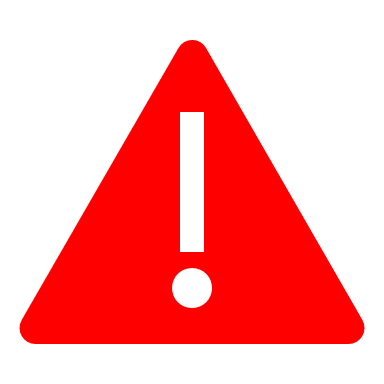 Vous devrez également en rendre compte dans le bilan de votre projet. Cochez LE principal déterminant de la persévérance scolaire et de la réussite éducative ciblé par ce projet et précisez de quelle manière les actions du projet auront une portée sur celui-ci. Pour mieux comprendre et connaître les différents déterminants, vous pouvez vous référer aux fiches pratiques Réunir Réussir.  Le déterminant ciblé sera communiqué au MEQ lors du dépôt de votre projet.  Vous devrez également en rendre compte dans le bilan de votre projet. Cochez LE principal déterminant de la persévérance scolaire et de la réussite éducative ciblé par ce projet et précisez de quelle manière les actions du projet auront une portée sur celui-ci. Pour mieux comprendre et connaître les différents déterminants, vous pouvez vous référer aux fiches pratiques Réunir Réussir.  Le déterminant ciblé sera communiqué au MEQ lors du dépôt de votre projet.  Vous devrez également en rendre compte dans le bilan de votre projet. Cochez LE principal déterminant de la persévérance scolaire et de la réussite éducative ciblé par ce projet et précisez de quelle manière les actions du projet auront une portée sur celui-ci. Pour mieux comprendre et connaître les différents déterminants, vous pouvez vous référer aux fiches pratiques Réunir Réussir.  Le déterminant ciblé sera communiqué au MEQ lors du dépôt de votre projet.  Vous devrez également en rendre compte dans le bilan de votre projet. Cochez LE principal déterminant de la persévérance scolaire et de la réussite éducative ciblé par ce projet et précisez de quelle manière les actions du projet auront une portée sur celui-ci. Pour mieux comprendre et connaître les différents déterminants, vous pouvez vous référer aux fiches pratiques Réunir Réussir.  Le déterminant ciblé sera communiqué au MEQ lors du dépôt de votre projet.  Vous devrez également en rendre compte dans le bilan de votre projet. Cochez LE principal déterminant de la persévérance scolaire et de la réussite éducative ciblé par ce projet et précisez de quelle manière les actions du projet auront une portée sur celui-ci. Pour mieux comprendre et connaître les différents déterminants, vous pouvez vous référer aux fiches pratiques Réunir Réussir.  Le déterminant ciblé sera communiqué au MEQ lors du dépôt de votre projet.  Vous devrez également en rendre compte dans le bilan de votre projet. Cochez LE principal déterminant de la persévérance scolaire et de la réussite éducative ciblé par ce projet et précisez de quelle manière les actions du projet auront une portée sur celui-ci. Pour mieux comprendre et connaître les différents déterminants, vous pouvez vous référer aux fiches pratiques Réunir Réussir.  Le déterminant ciblé sera communiqué au MEQ lors du dépôt de votre projet.  Vous devrez également en rendre compte dans le bilan de votre projet. Cochez LE principal déterminant de la persévérance scolaire et de la réussite éducative ciblé par ce projet et précisez de quelle manière les actions du projet auront une portée sur celui-ci. Pour mieux comprendre et connaître les différents déterminants, vous pouvez vous référer aux fiches pratiques Réunir Réussir.  Le déterminant ciblé sera communiqué au MEQ lors du dépôt de votre projet.  Vous devrez également en rendre compte dans le bilan de votre projet. Cochez LE principal déterminant de la persévérance scolaire et de la réussite éducative ciblé par ce projet et précisez de quelle manière les actions du projet auront une portée sur celui-ci. Pour mieux comprendre et connaître les différents déterminants, vous pouvez vous référer aux fiches pratiques Réunir Réussir.  Le déterminant ciblé sera communiqué au MEQ lors du dépôt de votre projet.  Vous devrez également en rendre compte dans le bilan de votre projet. Cochez LE principal déterminant de la persévérance scolaire et de la réussite éducative ciblé par ce projet et précisez de quelle manière les actions du projet auront une portée sur celui-ci. Pour mieux comprendre et connaître les différents déterminants, vous pouvez vous référer aux fiches pratiques Réunir Réussir.  Le déterminant ciblé sera communiqué au MEQ lors du dépôt de votre projet.  Vous devrez également en rendre compte dans le bilan de votre projet. Cochez LE principal déterminant de la persévérance scolaire et de la réussite éducative ciblé par ce projet et précisez de quelle manière les actions du projet auront une portée sur celui-ci. Pour mieux comprendre et connaître les différents déterminants, vous pouvez vous référer aux fiches pratiques Réunir Réussir.  Le déterminant ciblé sera communiqué au MEQ lors du dépôt de votre projet.  Vous devrez également en rendre compte dans le bilan de votre projet. Cochez LE principal déterminant de la persévérance scolaire et de la réussite éducative ciblé par ce projet et précisez de quelle manière les actions du projet auront une portée sur celui-ci. Pour mieux comprendre et connaître les différents déterminants, vous pouvez vous référer aux fiches pratiques Réunir Réussir.  Le déterminant ciblé sera communiqué au MEQ lors du dépôt de votre projet.  Vous devrez également en rendre compte dans le bilan de votre projet. Cochez LE principal déterminant de la persévérance scolaire et de la réussite éducative ciblé par ce projet et précisez de quelle manière les actions du projet auront une portée sur celui-ci. Pour mieux comprendre et connaître les différents déterminants, vous pouvez vous référer aux fiches pratiques Réunir Réussir.  Le déterminant ciblé sera communiqué au MEQ lors du dépôt de votre projet.  Vous devrez également en rendre compte dans le bilan de votre projet. Déterminants de la persévérance scolaire et de la réussite éducativeDéterminants de la persévérance scolaire et de la réussite éducativeDéterminants de la persévérance scolaire et de la réussite éducativeDéterminants de la persévérance scolaire et de la réussite éducativeDéterminants de la persévérance scolaire et de la réussite éducativeCommentaires lors du dépôtExpliquez de quelle manière le projet aura un impact sur le déterminant identifiéCommentaires lors du dépôtExpliquez de quelle manière le projet aura un impact sur le déterminant identifiéCommentaires lors du dépôtExpliquez de quelle manière le projet aura un impact sur le déterminant identifiéCommentaires lors du dépôtExpliquez de quelle manière le projet aura un impact sur le déterminant identifiéCommentaires lors du dépôtExpliquez de quelle manière le projet aura un impact sur le déterminant identifiéCommentaires lors du dépôtExpliquez de quelle manière le projet aura un impact sur le déterminant identifiéCommentaires lors du dépôtExpliquez de quelle manière le projet aura un impact sur le déterminant identifiéValorisation de l’éducation et encadrement parentalValorisation de l’éducation et encadrement parentalValorisation de l’éducation et encadrement parentalValorisation de l’éducation et encadrement parentalValorisation de l’éducation et encadrement parentalSoutien aux élèves en difficultéSoutien aux élèves en difficultéSoutien aux élèves en difficultéSoutien aux élèves en difficultéSoutien aux élèves en difficultéQuartier de la résidence et voisinageQuartier de la résidence et voisinageQuartier de la résidence et voisinageQuartier de la résidence et voisinageQuartier de la résidence et voisinageRessources du milieuRessources du milieuRessources du milieuRessources du milieuRessources du milieuAutocontrôle et conduites sociales et comportementalesAutocontrôle et conduites sociales et comportementalesAutocontrôle et conduites sociales et comportementalesAutocontrôle et conduites sociales et comportementalesAutocontrôle et conduites sociales et comportementalesAssociation avec des pairsAssociation avec des pairsAssociation avec des pairsAssociation avec des pairsAssociation avec des pairsAlimentation et activités physiquesAlimentation et activités physiquesAlimentation et activités physiquesAlimentation et activités physiquesAlimentation et activités physiquesSentiment dépressifSentiment dépressifSentiment dépressifSentiment dépressifSentiment dépressifEstime de soiEstime de soiEstime de soiEstime de soiEstime de soiRendement scolaire en lecture, en écriture et en mathématiqueRendement scolaire en lecture, en écriture et en mathématiqueRendement scolaire en lecture, en écriture et en mathématiqueRendement scolaire en lecture, en écriture et en mathématiqueRendement scolaire en lecture, en écriture et en mathématiqueMotivation et engagementMotivation et engagementMotivation et engagementMotivation et engagementMotivation et engagementAspirations scolaires et professionnellesAspirations scolaires et professionnellesAspirations scolaires et professionnellesAspirations scolaires et professionnellesAspirations scolaires et professionnellesTabac-alcool-droguesTabac-alcool-droguesTabac-alcool-droguesTabac-alcool-droguesTabac-alcool-droguesConciliation études-travailConciliation études-travailConciliation études-travailConciliation études-travailConciliation études-travailLégendeLégendeFacteurs familiauxFacteurs scolaires et éducatifsFacteurs scolaires et éducatifsFacteurs scolaires et éducatifsFacteurs scolaires et éducatifsFacteurs scolaires et éducatifsFacteurs scolaires et éducatifsFacteurs sociaux (communauté)Facteurs sociaux (communauté)Facteurs sociaux (communauté)Facteurs personnels5 – Présentation détaillée du projet (Mise en œuvre, résultats attendus et évaluation)5 – Présentation détaillée du projet (Mise en œuvre, résultats attendus et évaluation)5 – Présentation détaillée du projet (Mise en œuvre, résultats attendus et évaluation)5 – Présentation détaillée du projet (Mise en œuvre, résultats attendus et évaluation)5 – Présentation détaillée du projet (Mise en œuvre, résultats attendus et évaluation)5 – Présentation détaillée du projet (Mise en œuvre, résultats attendus et évaluation)5 – Présentation détaillée du projet (Mise en œuvre, résultats attendus et évaluation)5 – Présentation détaillée du projet (Mise en œuvre, résultats attendus et évaluation)5 – Présentation détaillée du projet (Mise en œuvre, résultats attendus et évaluation)5 – Présentation détaillée du projet (Mise en œuvre, résultats attendus et évaluation)5 – Présentation détaillée du projet (Mise en œuvre, résultats attendus et évaluation)5 – Présentation détaillée du projet (Mise en œuvre, résultats attendus et évaluation)5 – Présentation détaillée du projet (Mise en œuvre, résultats attendus et évaluation)Présentez les objectifs spécifiques, les activités/moyens qui en découlent ainsi que l’échéancier de réalisation *Le déploiement des actions ne peut précéder l’approbation du projet par le MEQ.Objectifs spécifiques / moyens/activités : ce que vous ferez concrètement pour atteindre l’objectif principal.Les moyens et activités doivent être mesurables (p.ex. nombre d’ateliers ou de rencontres effectués, etc.) Présentez les objectifs spécifiques, les activités/moyens qui en découlent ainsi que l’échéancier de réalisation *Le déploiement des actions ne peut précéder l’approbation du projet par le MEQ.Objectifs spécifiques / moyens/activités : ce que vous ferez concrètement pour atteindre l’objectif principal.Les moyens et activités doivent être mesurables (p.ex. nombre d’ateliers ou de rencontres effectués, etc.) Présentez les objectifs spécifiques, les activités/moyens qui en découlent ainsi que l’échéancier de réalisation *Le déploiement des actions ne peut précéder l’approbation du projet par le MEQ.Objectifs spécifiques / moyens/activités : ce que vous ferez concrètement pour atteindre l’objectif principal.Les moyens et activités doivent être mesurables (p.ex. nombre d’ateliers ou de rencontres effectués, etc.) Présentez les objectifs spécifiques, les activités/moyens qui en découlent ainsi que l’échéancier de réalisation *Le déploiement des actions ne peut précéder l’approbation du projet par le MEQ.Objectifs spécifiques / moyens/activités : ce que vous ferez concrètement pour atteindre l’objectif principal.Les moyens et activités doivent être mesurables (p.ex. nombre d’ateliers ou de rencontres effectués, etc.) Présentez les objectifs spécifiques, les activités/moyens qui en découlent ainsi que l’échéancier de réalisation *Le déploiement des actions ne peut précéder l’approbation du projet par le MEQ.Objectifs spécifiques / moyens/activités : ce que vous ferez concrètement pour atteindre l’objectif principal.Les moyens et activités doivent être mesurables (p.ex. nombre d’ateliers ou de rencontres effectués, etc.) Présentez les objectifs spécifiques, les activités/moyens qui en découlent ainsi que l’échéancier de réalisation *Le déploiement des actions ne peut précéder l’approbation du projet par le MEQ.Objectifs spécifiques / moyens/activités : ce que vous ferez concrètement pour atteindre l’objectif principal.Les moyens et activités doivent être mesurables (p.ex. nombre d’ateliers ou de rencontres effectués, etc.) Présentez les objectifs spécifiques, les activités/moyens qui en découlent ainsi que l’échéancier de réalisation *Le déploiement des actions ne peut précéder l’approbation du projet par le MEQ.Objectifs spécifiques / moyens/activités : ce que vous ferez concrètement pour atteindre l’objectif principal.Les moyens et activités doivent être mesurables (p.ex. nombre d’ateliers ou de rencontres effectués, etc.) Présentez les objectifs spécifiques, les activités/moyens qui en découlent ainsi que l’échéancier de réalisation *Le déploiement des actions ne peut précéder l’approbation du projet par le MEQ.Objectifs spécifiques / moyens/activités : ce que vous ferez concrètement pour atteindre l’objectif principal.Les moyens et activités doivent être mesurables (p.ex. nombre d’ateliers ou de rencontres effectués, etc.) Présentez les objectifs spécifiques, les activités/moyens qui en découlent ainsi que l’échéancier de réalisation *Le déploiement des actions ne peut précéder l’approbation du projet par le MEQ.Objectifs spécifiques / moyens/activités : ce que vous ferez concrètement pour atteindre l’objectif principal.Les moyens et activités doivent être mesurables (p.ex. nombre d’ateliers ou de rencontres effectués, etc.) Présentez les objectifs spécifiques, les activités/moyens qui en découlent ainsi que l’échéancier de réalisation *Le déploiement des actions ne peut précéder l’approbation du projet par le MEQ.Objectifs spécifiques / moyens/activités : ce que vous ferez concrètement pour atteindre l’objectif principal.Les moyens et activités doivent être mesurables (p.ex. nombre d’ateliers ou de rencontres effectués, etc.) Présentez les objectifs spécifiques, les activités/moyens qui en découlent ainsi que l’échéancier de réalisation *Le déploiement des actions ne peut précéder l’approbation du projet par le MEQ.Objectifs spécifiques / moyens/activités : ce que vous ferez concrètement pour atteindre l’objectif principal.Les moyens et activités doivent être mesurables (p.ex. nombre d’ateliers ou de rencontres effectués, etc.) Présentez les objectifs spécifiques, les activités/moyens qui en découlent ainsi que l’échéancier de réalisation *Le déploiement des actions ne peut précéder l’approbation du projet par le MEQ.Objectifs spécifiques / moyens/activités : ce que vous ferez concrètement pour atteindre l’objectif principal.Les moyens et activités doivent être mesurables (p.ex. nombre d’ateliers ou de rencontres effectués, etc.) Présentez les objectifs spécifiques, les activités/moyens qui en découlent ainsi que l’échéancier de réalisation *Le déploiement des actions ne peut précéder l’approbation du projet par le MEQ.Objectifs spécifiques / moyens/activités : ce que vous ferez concrètement pour atteindre l’objectif principal.Les moyens et activités doivent être mesurables (p.ex. nombre d’ateliers ou de rencontres effectués, etc.) Objectifs spécifiques, Étapes (moyens/activités)Objectifs spécifiques, Étapes (moyens/activités)Objectifs spécifiques, Étapes (moyens/activités)Objectifs spécifiques, Étapes (moyens/activités)Objectifs spécifiques, Étapes (moyens/activités)Objectifs spécifiques, Étapes (moyens/activités)Objectifs spécifiques, Étapes (moyens/activités)Objectifs spécifiques, Étapes (moyens/activités)Objectifs spécifiques, Étapes (moyens/activités)Objectifs spécifiques, Étapes (moyens/activités)Objectifs spécifiques, Étapes (moyens/activités)Échéancier Échéancier Résultats attendus et évaluation de vos actions Ces informations vous permettront de faire le point sur vos objectifs, vos actions, les résultats attendus afin que vous puissiez prendre du recul sur votre projet.Résultats attendus et évaluation de vos actions Ces informations vous permettront de faire le point sur vos objectifs, vos actions, les résultats attendus afin que vous puissiez prendre du recul sur votre projet.Résultats attendus et évaluation de vos actions Ces informations vous permettront de faire le point sur vos objectifs, vos actions, les résultats attendus afin que vous puissiez prendre du recul sur votre projet.Résultats attendus et évaluation de vos actions Ces informations vous permettront de faire le point sur vos objectifs, vos actions, les résultats attendus afin que vous puissiez prendre du recul sur votre projet.Résultats attendus et évaluation de vos actions Ces informations vous permettront de faire le point sur vos objectifs, vos actions, les résultats attendus afin que vous puissiez prendre du recul sur votre projet.Résultats attendus et évaluation de vos actions Ces informations vous permettront de faire le point sur vos objectifs, vos actions, les résultats attendus afin que vous puissiez prendre du recul sur votre projet.Résultats attendus et évaluation de vos actions Ces informations vous permettront de faire le point sur vos objectifs, vos actions, les résultats attendus afin que vous puissiez prendre du recul sur votre projet.Résultats attendus et évaluation de vos actions Ces informations vous permettront de faire le point sur vos objectifs, vos actions, les résultats attendus afin que vous puissiez prendre du recul sur votre projet.Résultats attendus et évaluation de vos actions Ces informations vous permettront de faire le point sur vos objectifs, vos actions, les résultats attendus afin que vous puissiez prendre du recul sur votre projet.Résultats attendus et évaluation de vos actions Ces informations vous permettront de faire le point sur vos objectifs, vos actions, les résultats attendus afin que vous puissiez prendre du recul sur votre projet.Résultats attendus et évaluation de vos actions Ces informations vous permettront de faire le point sur vos objectifs, vos actions, les résultats attendus afin que vous puissiez prendre du recul sur votre projet.Résultats attendus et évaluation de vos actions Ces informations vous permettront de faire le point sur vos objectifs, vos actions, les résultats attendus afin que vous puissiez prendre du recul sur votre projet.Résultats attendus et évaluation de vos actions Ces informations vous permettront de faire le point sur vos objectifs, vos actions, les résultats attendus afin que vous puissiez prendre du recul sur votre projet.Quels sont les résultats attendus lorsque les activités du projet auront été réalisées?      Quels sont les résultats attendus lorsque les activités du projet auront été réalisées?      Quels sont les résultats attendus lorsque les activités du projet auront été réalisées?      Quels sont les résultats attendus lorsque les activités du projet auront été réalisées?      Quels sont les résultats attendus lorsque les activités du projet auront été réalisées?      Quels sont les résultats attendus lorsque les activités du projet auront été réalisées?      Quels sont les résultats attendus lorsque les activités du projet auront été réalisées?      Quels sont les résultats attendus lorsque les activités du projet auront été réalisées?      Quels sont les résultats attendus lorsque les activités du projet auront été réalisées?      Quels sont les résultats attendus lorsque les activités du projet auront été réalisées?      Quels sont les résultats attendus lorsque les activités du projet auront été réalisées?      Quels sont les résultats attendus lorsque les activités du projet auront été réalisées?      Quels sont les résultats attendus lorsque les activités du projet auront été réalisées?      Quels sont les moyens d’évaluation prévus de votre projet ? (Ex. journal de bord, bilan des activités et des processus, satisfaction des clientèles ciblées, etc.)      Quels sont les moyens d’évaluation prévus de votre projet ? (Ex. journal de bord, bilan des activités et des processus, satisfaction des clientèles ciblées, etc.)      Quels sont les moyens d’évaluation prévus de votre projet ? (Ex. journal de bord, bilan des activités et des processus, satisfaction des clientèles ciblées, etc.)      Quels sont les moyens d’évaluation prévus de votre projet ? (Ex. journal de bord, bilan des activités et des processus, satisfaction des clientèles ciblées, etc.)      Quels sont les moyens d’évaluation prévus de votre projet ? (Ex. journal de bord, bilan des activités et des processus, satisfaction des clientèles ciblées, etc.)      Quels sont les moyens d’évaluation prévus de votre projet ? (Ex. journal de bord, bilan des activités et des processus, satisfaction des clientèles ciblées, etc.)      Quels sont les moyens d’évaluation prévus de votre projet ? (Ex. journal de bord, bilan des activités et des processus, satisfaction des clientèles ciblées, etc.)      Quels sont les moyens d’évaluation prévus de votre projet ? (Ex. journal de bord, bilan des activités et des processus, satisfaction des clientèles ciblées, etc.)      Quels sont les moyens d’évaluation prévus de votre projet ? (Ex. journal de bord, bilan des activités et des processus, satisfaction des clientèles ciblées, etc.)      Quels sont les moyens d’évaluation prévus de votre projet ? (Ex. journal de bord, bilan des activités et des processus, satisfaction des clientèles ciblées, etc.)      Quels sont les moyens d’évaluation prévus de votre projet ? (Ex. journal de bord, bilan des activités et des processus, satisfaction des clientèles ciblées, etc.)      Quels sont les moyens d’évaluation prévus de votre projet ? (Ex. journal de bord, bilan des activités et des processus, satisfaction des clientèles ciblées, etc.)      Quels sont les moyens d’évaluation prévus de votre projet ? (Ex. journal de bord, bilan des activités et des processus, satisfaction des clientèles ciblées, etc.)      6 - Contribution d’autres organisme(s), partenaire(s) ou regroupements impliqués dans le projet et description de leur implication Pour chaque partenaire, vous devez indiquer de quel type de contribution il s’agit (en nature : temps, prêt de matériel, mise à disposition de locaux, etc. ou en espèce). Un budget prévisionnel détaillé est également demandé (tableau Excel fourni).6 - Contribution d’autres organisme(s), partenaire(s) ou regroupements impliqués dans le projet et description de leur implication Pour chaque partenaire, vous devez indiquer de quel type de contribution il s’agit (en nature : temps, prêt de matériel, mise à disposition de locaux, etc. ou en espèce). Un budget prévisionnel détaillé est également demandé (tableau Excel fourni).6 - Contribution d’autres organisme(s), partenaire(s) ou regroupements impliqués dans le projet et description de leur implication Pour chaque partenaire, vous devez indiquer de quel type de contribution il s’agit (en nature : temps, prêt de matériel, mise à disposition de locaux, etc. ou en espèce). Un budget prévisionnel détaillé est également demandé (tableau Excel fourni).6 - Contribution d’autres organisme(s), partenaire(s) ou regroupements impliqués dans le projet et description de leur implication Pour chaque partenaire, vous devez indiquer de quel type de contribution il s’agit (en nature : temps, prêt de matériel, mise à disposition de locaux, etc. ou en espèce). Un budget prévisionnel détaillé est également demandé (tableau Excel fourni).6 - Contribution d’autres organisme(s), partenaire(s) ou regroupements impliqués dans le projet et description de leur implication Pour chaque partenaire, vous devez indiquer de quel type de contribution il s’agit (en nature : temps, prêt de matériel, mise à disposition de locaux, etc. ou en espèce). Un budget prévisionnel détaillé est également demandé (tableau Excel fourni).6 - Contribution d’autres organisme(s), partenaire(s) ou regroupements impliqués dans le projet et description de leur implication Pour chaque partenaire, vous devez indiquer de quel type de contribution il s’agit (en nature : temps, prêt de matériel, mise à disposition de locaux, etc. ou en espèce). Un budget prévisionnel détaillé est également demandé (tableau Excel fourni).6 - Contribution d’autres organisme(s), partenaire(s) ou regroupements impliqués dans le projet et description de leur implication Pour chaque partenaire, vous devez indiquer de quel type de contribution il s’agit (en nature : temps, prêt de matériel, mise à disposition de locaux, etc. ou en espèce). Un budget prévisionnel détaillé est également demandé (tableau Excel fourni).6 - Contribution d’autres organisme(s), partenaire(s) ou regroupements impliqués dans le projet et description de leur implication Pour chaque partenaire, vous devez indiquer de quel type de contribution il s’agit (en nature : temps, prêt de matériel, mise à disposition de locaux, etc. ou en espèce). Un budget prévisionnel détaillé est également demandé (tableau Excel fourni).6 - Contribution d’autres organisme(s), partenaire(s) ou regroupements impliqués dans le projet et description de leur implication Pour chaque partenaire, vous devez indiquer de quel type de contribution il s’agit (en nature : temps, prêt de matériel, mise à disposition de locaux, etc. ou en espèce). Un budget prévisionnel détaillé est également demandé (tableau Excel fourni).6 - Contribution d’autres organisme(s), partenaire(s) ou regroupements impliqués dans le projet et description de leur implication Pour chaque partenaire, vous devez indiquer de quel type de contribution il s’agit (en nature : temps, prêt de matériel, mise à disposition de locaux, etc. ou en espèce). Un budget prévisionnel détaillé est également demandé (tableau Excel fourni).6 - Contribution d’autres organisme(s), partenaire(s) ou regroupements impliqués dans le projet et description de leur implication Pour chaque partenaire, vous devez indiquer de quel type de contribution il s’agit (en nature : temps, prêt de matériel, mise à disposition de locaux, etc. ou en espèce). Un budget prévisionnel détaillé est également demandé (tableau Excel fourni).6 - Contribution d’autres organisme(s), partenaire(s) ou regroupements impliqués dans le projet et description de leur implication Pour chaque partenaire, vous devez indiquer de quel type de contribution il s’agit (en nature : temps, prêt de matériel, mise à disposition de locaux, etc. ou en espèce). Un budget prévisionnel détaillé est également demandé (tableau Excel fourni).6 - Contribution d’autres organisme(s), partenaire(s) ou regroupements impliqués dans le projet et description de leur implication Pour chaque partenaire, vous devez indiquer de quel type de contribution il s’agit (en nature : temps, prêt de matériel, mise à disposition de locaux, etc. ou en espèce). Un budget prévisionnel détaillé est également demandé (tableau Excel fourni).Partenaire scolaire (Nommez l’école ou le Centre de services scolaire)Partenaire scolaire (Nommez l’école ou le Centre de services scolaire)Partenaire scolaire (Nommez l’école ou le Centre de services scolaire)Partenaire scolaire (Nommez l’école ou le Centre de services scolaire)Partenaire scolaire (Nommez l’école ou le Centre de services scolaire)Description de leur implication et de leurs rôles (Nature de la participation, temps, implication, validation du besoin, de la problématique, des moyens pour agir) Description de leur implication et de leurs rôles (Nature de la participation, temps, implication, validation du besoin, de la problématique, des moyens pour agir) Description de leur implication et de leurs rôles (Nature de la participation, temps, implication, validation du besoin, de la problématique, des moyens pour agir) Description de leur implication et de leurs rôles (Nature de la participation, temps, implication, validation du besoin, de la problématique, des moyens pour agir) Description de leur implication et de leurs rôles (Nature de la participation, temps, implication, validation du besoin, de la problématique, des moyens pour agir) Description de leur implication et de leurs rôles (Nature de la participation, temps, implication, validation du besoin, de la problématique, des moyens pour agir) Description de leur implication et de leurs rôles (Nature de la participation, temps, implication, validation du besoin, de la problématique, des moyens pour agir) Description de leur implication et de leurs rôles (Nature de la participation, temps, implication, validation du besoin, de la problématique, des moyens pour agir) Autres partenaires Ex : autre organisme communautaire (Ne pas inclure ici les bénéficiaires tels que les parents et les enfants)Autres partenaires Ex : autre organisme communautaire (Ne pas inclure ici les bénéficiaires tels que les parents et les enfants)Autres partenaires Ex : autre organisme communautaire (Ne pas inclure ici les bénéficiaires tels que les parents et les enfants)Autres partenaires Ex : autre organisme communautaire (Ne pas inclure ici les bénéficiaires tels que les parents et les enfants)Autres partenaires Ex : autre organisme communautaire (Ne pas inclure ici les bénéficiaires tels que les parents et les enfants)Description de leur implication et de leurs rôles (Nature de la participation – p.ex. prêt de local, ressources humaines, etc.), temps, implication, validation du besoin, de la problématique, des moyens pour agir) Description de leur implication et de leurs rôles (Nature de la participation – p.ex. prêt de local, ressources humaines, etc.), temps, implication, validation du besoin, de la problématique, des moyens pour agir) Description de leur implication et de leurs rôles (Nature de la participation – p.ex. prêt de local, ressources humaines, etc.), temps, implication, validation du besoin, de la problématique, des moyens pour agir) Description de leur implication et de leurs rôles (Nature de la participation – p.ex. prêt de local, ressources humaines, etc.), temps, implication, validation du besoin, de la problématique, des moyens pour agir) Description de leur implication et de leurs rôles (Nature de la participation – p.ex. prêt de local, ressources humaines, etc.), temps, implication, validation du besoin, de la problématique, des moyens pour agir) Description de leur implication et de leurs rôles (Nature de la participation – p.ex. prêt de local, ressources humaines, etc.), temps, implication, validation du besoin, de la problématique, des moyens pour agir) Description de leur implication et de leurs rôles (Nature de la participation – p.ex. prêt de local, ressources humaines, etc.), temps, implication, validation du besoin, de la problématique, des moyens pour agir) Description de leur implication et de leurs rôles (Nature de la participation – p.ex. prêt de local, ressources humaines, etc.), temps, implication, validation du besoin, de la problématique, des moyens pour agir) Autres partenaires financiers sollicités pour ce projet(Dénomination complète)Autres partenaires financiers sollicités pour ce projet(Dénomination complète)Autres partenaires financiers sollicités pour ce projet(Dénomination complète)Autres partenaires financiers sollicités pour ce projet(Dénomination complète)Autres partenaires financiers sollicités pour ce projet(Dénomination complète)Autres partenaires financiers sollicités pour ce projet(Dénomination complète)Autres partenaires financiers sollicités pour ce projet(Dénomination complète)Autres partenaires financiers sollicités pour ce projet(Dénomination complète)Autres partenaires financiers sollicités pour ce projet(Dénomination complète)Autres partenaires financiers sollicités pour ce projet(Dénomination complète)Autres partenaires financiers sollicités pour ce projet(Dénomination complète)Autres partenaires financiers sollicités pour ce projet(Dénomination complète)Autres partenaires financiers sollicités pour ce projet(Dénomination complète)Nom du partenaire Nom du partenaire Nom du partenaire Nom du partenaire Confirmé Confirmé Confirmé Confirmé Confirmé Confirmé Demandé (en attente de confirmation)Demandé (en attente de confirmation)Demandé (en attente de confirmation) $ $ $ $ $ $ $ $ $ $ $ $ $ $ $ $ $ $ $ $ $ $ $ $ $ $ $ $ $ $ $ $ $ $ $ $J’atteste que les renseignements fournis dans le formulaire de présentation sont véridiques et complets. Signé à 	(nom de la ville) ___________________________                 le (date, mois, année) _________________________.   Montage financier avec les revenus et les dépenses (document Excel).Résolution des administrateurs de l’organisme autorisant son représentant à déposer une demande de financement pour un projet local et à signer les documents relatifs à cette demande. Lettre d’appui/engagement signée par la direction d’école ciblée par les actions